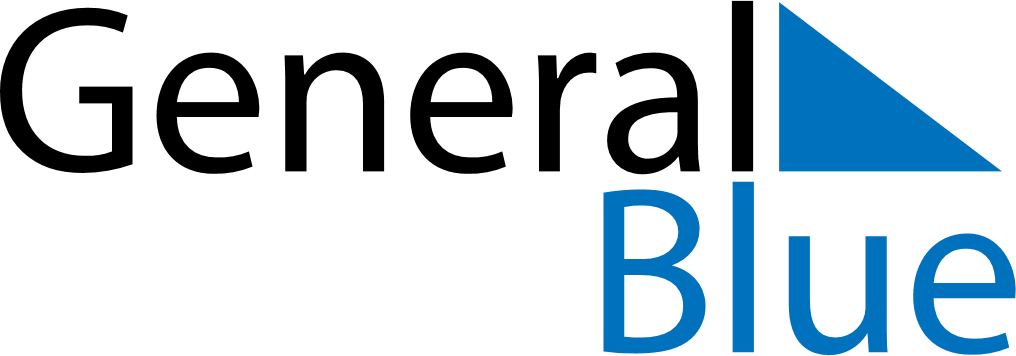 February 2029February 2029February 2029February 2029KosovoKosovoKosovoMondayTuesdayWednesdayThursdayFridaySaturdaySaturdaySunday12334567891010111213141516171718End of Ramadan (Eid al-Fitr)Independence DayIndependence Day1920212223242425262728